Лабораторна робота № 3
Тема: Процес управління ризиками інформаційної безпеки в процесі забезпечення властивості живучості систем
	Загальні відомості:	У світі інформаційних технологій та наукових досліджень поняття живучості відоме як властивість, яка характеризує здатність системи (надалі розглядатимемо бізнес-процес компанії) ефективно функціонувати за умови впливу чинників дестабілізації (ЧД): збої в роботі, руйнування, компрометація тощо та відновлювати таку здатність протягом заданого проміжку часу. Згідно з цим визначенням невід’ємною складовою властивості живучості бізнес-процесу компанії є неперервність його виконання. Міжнародний стандарт ISO 27001, який визначає вимоги до систем менеджменту інформаційної безпеки (СМІБ), тлумачить неперервність функціонування як один із рекомендованих контролів у життєвому циклі СМІБ. Отже, неперервність функціонування є не лише запорукою ефективного розроблення та впровадження СМІБ, але й дієвим способом та невід’ємною складовою процесу забезпечення властивості живучості.	За умов швидкого прогресу сучасного суспільства та високого ступеня інформатизації корпоративні мережі зв’язку (КМЗ) є основним методом збору, оброблення, зберігання та передавання інформації. Водночас, відмітимо важливість такого складового компонента КМЗ, як система захисту інформації (СЗІ), від коректності функціонування якої залежить захищеність інформаційних активів компанії. Тому наголошуємо не просто на властивості живучості організації загалом, а на забезпеченні неперервності функціонування СЗІ в КМЗ як невід’ємній та критично важливій частині ефективного та безпечного функціонування компанії, виконання її основних бізнес-процесів.	Розрізнятимемо такі основні категорії чинників дестабілізації нормальної роботи СЗІ як складової КМЗ в контексті забезпечення їхнього неперервного функціонування:	- Стихійні лиха. Порушення ІБ відбувається внаслідок впливу стихійних лих (наприклад потоп, сильний вітер, блискавка, обвал тощо), що непідконтрольні людині.	- Соціальні заворушення. Порушення ІБ, яке зумовлене нестабільністю суспільства (наприклад, акти вандалізму, терористичні акти, війни тощо).	- Фізичні пошкодження. Порушення ІБ, яке зумовлене навмисним або випадковим фізичним впливом на СЗІ або її компоненти (наприклад, вогонь, вода, електростатика, вплив навколишнього середовища (забруднення, пил, корозія, замерзання), руйнування, крадіжка, втрата, невміле поводження з обладнанням / носієм інформації).	- Порушення ІБ через відмову базових компонентів СЗІ і послуг, що підтримують функціонування КМЗ (наприклад, відмова мережі електроживлення, системи кондиціонування повітря, системи водопостачання).	− Порушення ІБ внаслідок порушень, які зумовлені, наприклад, електромагнітним випромінюванням, коливаннями напруги, електронними завадами.	− Технічний збій. Порушення ІБ, спричинене відмовами СЗІ або пов’язаними з нею нетехнічними можливостями. До такого типу ризиків зараховуємо апаратний, програмний збій, перевантаження, порушення ремонтоздатності.	− Технічні атаки. Порушення ІБ, що зумовлене атакуванням КМЗ та використанням її уразливостей в конфігуруванні, протоколах, програмах тощо. Наприклад, мережеве сканування, експлуатація вразливості / бекдору, спроба входу, втручання, відмова в обслуговуванні (DOS / DDoS).	У роботі розглянуто процес управління ризиками ІБ в контексті забезпечення неперервності функціонування СЗІ в КМЗ як невід’ємної складової ефективної та безпечної роботи компанії.	Метою процесу управління ризиками ІБ є виявлення, контроль та мінімізація невизначеності впливу ЧД. Виділимо чотири основні етапи управління ризиками ІБ, яке здійснюється з метою забезпечення неперервності функціонування КМЗ, зокрема підсистеми СЗІ:	1. Аналіз ризику. Виявлення та оцінка ЧД, які можуть скомпрометувати ІБ важливих інформаційних активів. Дає змогу визначити профілактичні заходи щодо зниження ймовірності виникнення ЧД і визначити контрзаходи з метою успішної нейтралізації цих обмежень ще на етапі проектування.	2. Оцінка ризику. Є процесом визначення рівня ризику. Ризик традиційно обчислюватимемо як функцію важливості активів, ймовірності виникнення загрози і наявності уразливостей, величини завданого збитку.	3. Зниження ризику. Це етап, на якому реалізовуються контролі та заходи щодо запобігання визначеним ризикам, а також впроваджуються засоби відновлення у разі реалізації ризиків, що можуть порушити неперервне функціонування СЗІ.	4. Оцінка уразливостей та контролів. Аналіз основних властивостей КМЗ та виявлення тих, які можна використати з метою реалізації загрози порушення властивості живучості, а також визначення ефективності та адекватності заходів ІБ та виявлення недоліків в її реалізації.	Представимо графічне зображення життєвого циклу процесу управління ризиками ІБ в контексті забезпечення неперервності функціонування (рис. 2.1).	Проаналізуємо три найвідоміші світові методики управління ризиками ІБ, які можна застосувати для аналізу ризиків ІБ у процесі забезпечення неперервності функціонування СЗІ в КМЗ, визначимо переваги та недоліки кожної з них. Аналізу підлягають: методика оцінки NIST 800-30, методика CRAMM та методика OCTAVE.	Однією з найпопулярніших та широковживаних методик управління ризиками є методика оцінки ризиків Національного інституту стандартів і технологій США (National Institute of Standards and Technology) NIST, зазначена в Керівництві з управління ризиками в інформаційних технологіях NIST 800-30 (NIST Special Publication 800-30 Risk Management Guide for Information Technology Systems). Ця методика передбачає попереднє оцінювання двох параметрів: потенційного збитку та ймовірності реалізації загрози. 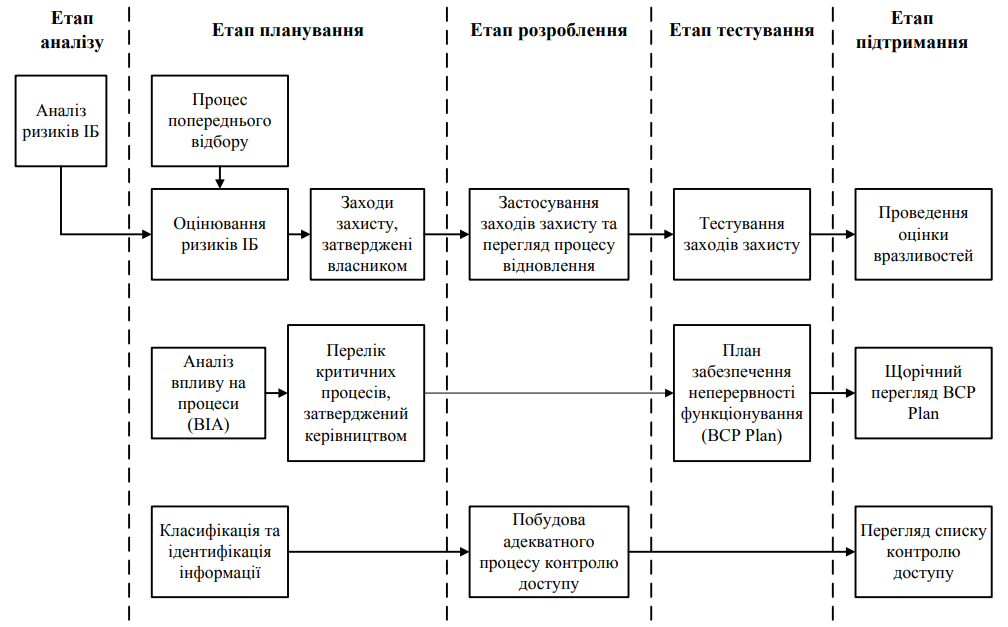 Рис. 2.1. Життєвий цикл процесу управління ризиками ІБ	Призначення системи управління ризиками безпосередньо пов’язане з можливістю компанії виконувати свої основні функції за умов постійного розширення сфери використання інформаційних технологій.	Методика оцінки ризиків, яка наведена в спеціальних рекомендаціях 800-30, охоплює широке коло завдань, що пов’язані зі стратегією управління ризиками і є основою для розроблення власної системи управління ризиками. Проте запропонований процес оцінювання ризику ІБ, який представлений у вигляді таблиці, що відображає залежність ризику від двох вхідних змінних: потенційного збитку і ймовірності можливого інциденту. При цьому значення кожної змінної, зокрема ризику, оцінюється за трирівневою шкалою. Такий “жорсткий” механізм отримання оцінок ризику суттєво обмежує точність результатів, забезпечуючи їх оперативність та відтворюваність.	Використання такої методики передбачає такі етапи:	− опис характеристик системи;	− ідентифікація загроз;	− ідентифікація уразливостей; аналіз наявних засобів/заходів захисту;	− визначення значення ймовірності;	− аналіз впливу;	− визначення значення ризику;	− вибір засобів/заходів захисту;	− документування отриманих результатів. Алгоритм цієї методики зображено на рис. 2.2. 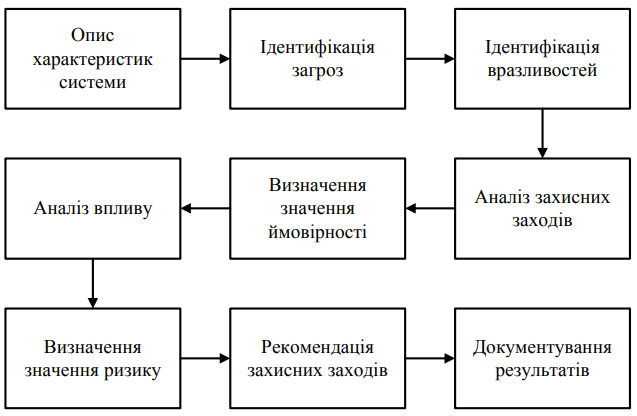 Рис. 2.2. Алгоритм методики управління ризиками NIST 800-30	Наступною методикою, яку потрібно проаналізувати є методика CRAMM (CCTA Risk Analysis and Managment Method), яку розробило Агентство з комп’ютерів і телекомунікацій Великобританії (Central Computer and Telecommunications Agency) за поданням Британського уряду і яка прийнята за державний стандарт. Цю методику використовують, починаючи з 1985 року, державні та комерційні організації Великобританії. За цей час CRAMM набула популярності у всьому світі. Фірма Insight Consulting Limited займається розробленням і супроводом однойменного програмного продукту, що реалізує метод CRAMM.	В основу методики CRAMM покладено комплексний підхід до оцінки ризиків, що поєднує кількісні та якісні методи аналізу. Методика є універсальною і придатна як для великих, так і для малих організацій, як державного, так і комерційного сектору. Версії програмного забезпечення CRAMM, орієнтовані на різні типи організацій, відрізняються своїми базами знань (profiles). Для комерційних організацій є комерційний профіль (Commercial Profile), для державних організацій – державний профіль (Government profile). Державний варіант профілю також дає змогу проводитиаудит на відповідність вимогам американського стандарту ITSEC (“Помаранчева книга”).	Правильне використання методики CRAMM дає змогу економічно обґрунтувати витрати організації на забезпечення інформаційної безпеки та неперервності функціонування. Економічно обґрунтована стратегія управління ризиками ІБ дає змогу, в кінцевому підсумку, заощаджувати кошти, уникаючи невиправданих витрат.	Методика CRAMM припускає поділ всієї процедури на три послідовні етапи. Завданням першого етапу є відповідь на запитання: “Чи достатньо для захисту системи застосування засобів базового рівня, що реалізують традиційні функції ІБ, чи необхідне проведення детальнішого аналізу?” Надругому етапі здійснюється ідентифікація ризиків і оцінюється їх величина. На третьому етапі вирішується завдання про вибір адекватних контрзаходів. Методика CRAMM для кожного етапу визначає набір вихідних даних, послідовність заходів, анкети для проведення інтерв’ю, списки перевірки і набір звітних документів.	Алгоритм методики CRAMM подано на рис. 2.3. 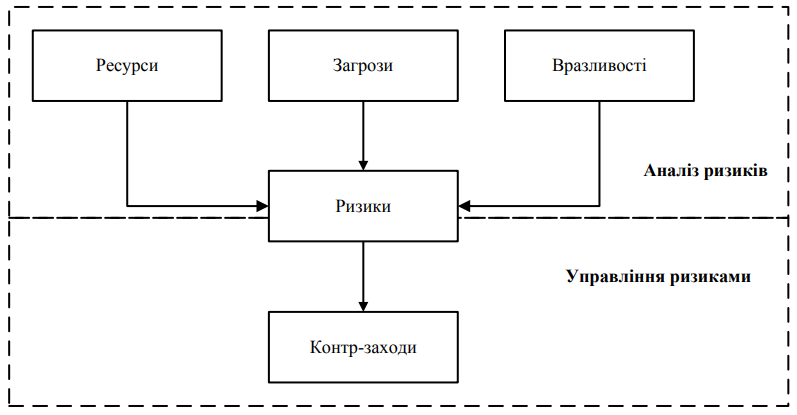 Рис. 2.3. Алгоритм методики управління ризиками CRAMM	Методика OCTAVE (Operationally Critical Threat, Asset and Vulnerability Evaluation) розроблена в Університеті Карнегі-Мелон (США) і передбачає оцінювання критичності загроз, активів і вразливостей.	Цю методику широко використовують у всьому світі, виконуючи роботи з оцінки ризиків ІБ та впровадження процесів управління ризиками в компанії загалом. Методика має ряд модифікацій, які розраховані на організації різного розміру та галузі діяльності.	Зміст методики OCTAVE полягає в тому, що для оцінки ризиків використовується послідовність відповідно організованих внутрішніх семінарів (workshops). Оцінка ризиків здійснюється в три етапи, яким передує набір підготовчих заходів: узгодження графіка семінарів, призначення ролей, планування, координація дій учасників проектної групи.	На першому етапі, в межах практичних семінарів, здійснюється розроблення профілів загроз, що містять в собі інвентаризацію та оцінку цінності активів, ідентифікацію застосовних вимог законодавства та нормативної бази, ідентифікацію загроз та оцінку їх ймовірності, а також визначення системи організаційних заходів з підтримки режиму інформаційної безпеки.	На другому етапі проводиться технічний аналіз уразливостей систем організації щодо загроз, чиї профілі розроблено на попередньому етапі, який містить ідентифікацію наявних уразливостей компанії та оцінювання їх величини.	На третьому етапі виконується оцінка та оброблення ризиків інформаційної безпеки, що містить визначення величини та ймовірностізавданої шкоди внаслідок реалізації загроз ІБ з використанням уразливостей, які ідентифіковано на попередніх етапах, визначення стратегії ІБ, а також вибір варіантів і прийняття рішень з оброблення ризиків. Величина ризику визначається як середнє значення річних втрат компанії в результаті реалізації загроз ІБ.	Алгоритм цієї методики зображено на рис. 2.4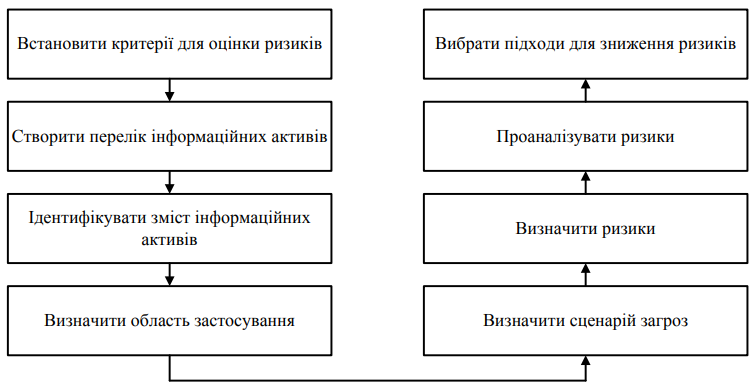 Рис. 2.4. Алгоритм методики управління ризиками OCTAVE	Охарактеризувавши три найпоширеніші методики з управління ризиками в сфері інформаційної безпеки та здійснивши аналіз основних властивостей цих методик, визначимо основні їх переваги та недоліки, див. табл. 2.1.Таблиця 2.1Переваги та недоліки методик з управління ризиками ІБ	Завдання: Заповнити таблицю 2.1, на основі даних аналізу переваг та недоліків NIST, CRAMM та OCTAVE.МетодикаПеревагиНедолікиNISTCRAMMOCTAVE